Об утверждение перечня муниципальных услуг Алексеевского муниципального района,предоставляемых в многофункциональных центрах            В целях реализации Федерального закона от 27 июля 2010 года № 210-ФЗ «Об организации предоставления государственных и муниципальных услуг», Исполнительный комитет  Алексеевского муниципального района Республики Татарстан постановляет: 	1.Утвердить прилагаемый Перечень муниципальных услуг Алексеевского муниципального района, предоставляемых через многофункциональные центры предоставления государственных и муниципальных услуг (Приложение).        2.Управляющему делами Исполнительного комитета (Юсупова Г.А.) в течение трех рабочих дней обеспечить размещение перечня муниципальных услуг Алексеевского муниципального района, предоставляемых через многофункциональные центры предоставления государственных и муниципальных услуг, в информационно-телекоммуникационной сети «Интернет» на официальном сайте Алексеевского муниципального района Республики Татарстан. 3.Контроль за исполнением настоящего постановления оставляю за собой.РуководительИсполнительного комитета                                                                 Н.К.КадыровПриложение к постановлению Исполнительного комитетаАлексеевскогомуниципального районаот_27.11.2018  №_411____Переченьмуниципальных услуг Алексеевского муниципального района, предоставляемых в многофункиональных центрахИСПОЛНИТЕЛЬНЫЙ КОМИТЕТАЛЕКСЕЕВСКОГО МУНИЦИПАЛЬНОГО РАЙОНАРЕСПУБЛИКИ ТАТАРСТАН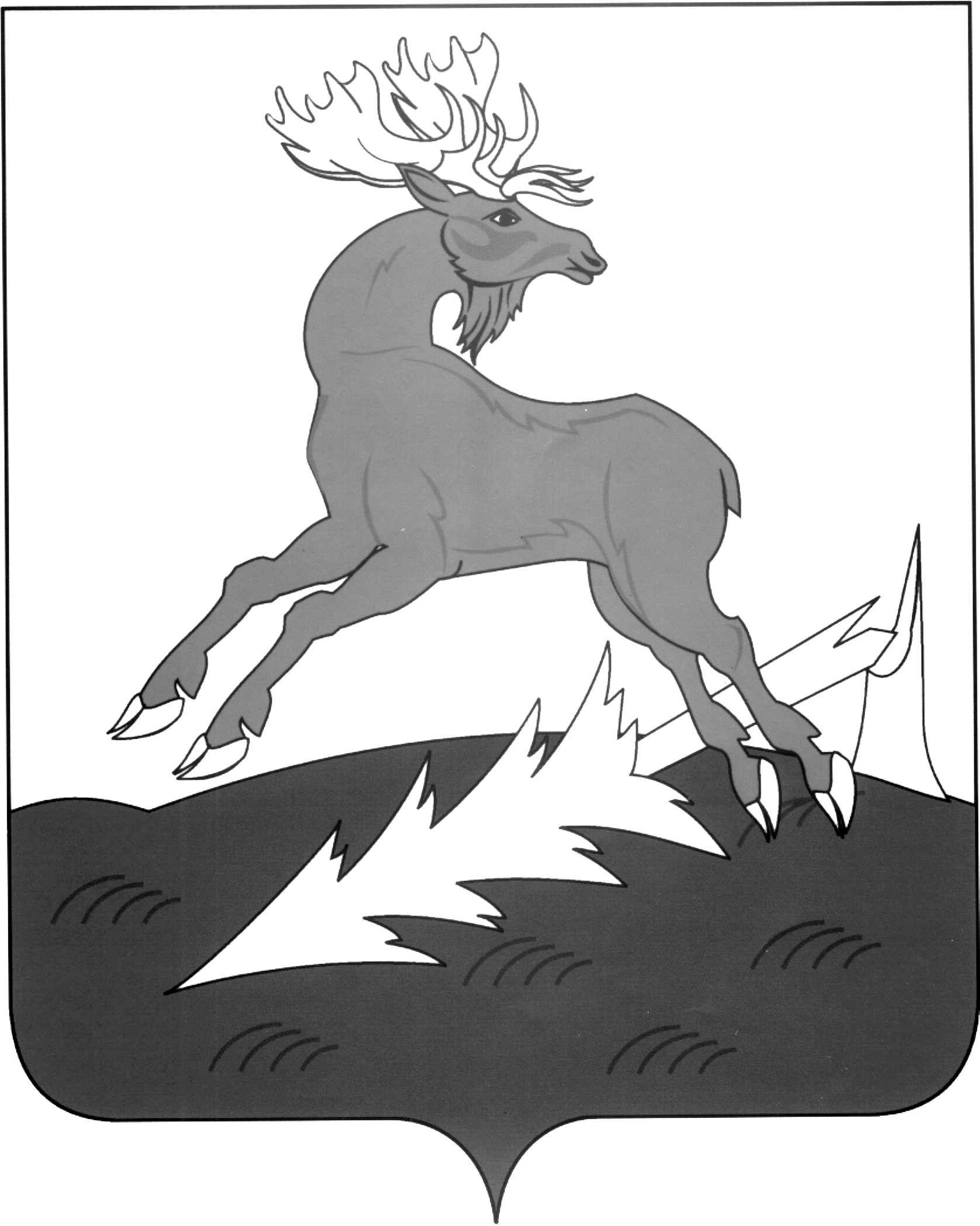 АЛЕКСЕЕВСКМУНИЦИПАЛЬ РАЙОНЫНЫҢ      БАШКАРМА КОМИТЕТЫТАТАРСТАН РЕСПУБЛИКАСЫ           ПОСТАНОВЛЕНИЕ                      ___27.11.2018_______п.г.т.АлексеевскоеКАРАР№ ___411_______№Наименование типовой услугиНаличие услуги в перечне для МФЦ№Наименование типовой услугив МФЦ по комплексному запросу1Принятие решения о согласовании (несогласовании) переустройства и (или) перепланировки жилого помещения2Признание помещения жилым помещением, жилого помещения непригодным для проживания и многоквартирного дома аварийным и подлежащим сносу или реконструкции3Выдача уведомления о переводе (отказе в переводе) жилого (нежилого) помещения в нежилое (жилое) помещение4Выдача разрешения на строительство5Направление уведомления о соответствии (несоответствии) указанных в уведомлении о планируемом строительстве параметров объекта индивидуального жилищного строительства или садового дома установленным параметрам и допустимости (недопустимости) размещения объекта индивидуального жилищного строительства или садового дома на земельном участке*6Выдача разрешения на ввод объекта в эксплуатацию7Направление уведомления о соответствии (несоответствии) построенных или реконструированных объекта индивидуального жилищного строительства или садового дома требованиям законодательства о градостроительной деятельности 8Выдача разрешения на отклонение от предельных параметров разрешенного строительства, реконструкции объектов капитального строительства9Подготовка и выдача градостроительного плана земельного участка 10Согласование схемы трасс инженерных сетей и коммуникаций 11Включение в Реестр пострадавших граждан12Выдача документа, подтверждающего проведение основных работ по строительству (реконструкции) объекта индивидуального жилищного строительства, осуществляемому с привлечением средств материнского (семейного) капитала13Принятие решения о представлении разрешения на условно разрешенный вид использования земельного участка14Выдача выписки из Генерального плана поселения (городского округа)15Предоставление содержащихся в информационной системе обеспечения градостроительной деятельности сведений16Выдача справки (выписки)17Выдача разрешения на вырубку, кронирование или посадку деревьев и кустарников18Предварительное согласование предоставления земельного участка19Утверждение схемы расположения земельного участка или земельных участков на кадастровом плане территорий20Предоставление земельного участка, находящегося в муниципальной собственности, в постоянное (бессрочное) пользование 21Предоставление земельного участка, находящегося в муниципальной собственности, в собственность бесплатно22Предоставление земельного участка, находящегося в муниципальной собственности, в безвозмездное пользование23Продажа земельного участка, находящегося в муниципальной собственности, без проведения торгов24Предоставление земельного участка, находящегося в муниципальной собственности, в аренду без проведения торгов 25Предоставление в собственность или в аренду земельного участка, находящегося в муниципальной собственности, собственникам зданий, сооружений, расположенных на земельном участке26Заключение соглашения о перераспределении земель и (или) земельных участков, находящихся в  муниципальной собственности, и земельных участков, находящихся в частной собственности27Выдача разрешения на использование земель или земельного участка, находящихся в муниципальной собственности28Установление публичного сервитута в отдельных целях29Принятие решения о переводе земельного участка, находящегося в частной или муниципальной собственности, из земель одной категории (за исключением земель сельскохозяйственного назначения) в другую30Принятие решения о прекращении права постоянного (бессрочного) пользования земельным участком или права пожизненного наследуемого владения земельным участком31Принятие решения о выкупе земельного участка 32Внесение изменений в договор аренды земельного участка33Постановка на учет лиц в качестве лиц, имеющих право на предоставление земельных участков в собственность бесплатно34Заключение соглашения об установлении сервитута в отношении земельного участка, находящегося в муниципальной собственности35Оформление документов при передаче жилых помещений муниципального жилищного фонда в собственность граждан36Принятие ранее приватизированных жилых помещений в муниципальную собственность37Оформление (закрепление) муниципального имущества на праве оперативного управления за муниципальными учреждениями, муниципальными казенными предприятиями и на праве хозяйственного ведения за муниципальными унитарными предприятиями38Выдача выписки из реестра муниципального имущества 39Предоставление информации об объектах недвижимого имущества, находящихся в муниципальной собственности и предназначенных для сдачи в аренду40Передача в аренду имущества, составляющего муниципальную казну41Передача в безвозмездное пользование муниципального имущества муниципального образования без проведения торгов42Заключение договора безвозмездного пользования муниципальным имуществом по результатам торгов на право заключения такого договора43Расторжение действующего договора аренды муниципального имущества44Выдача разрешения на установку и эксплуатацию рекламной конструкции45Выдача решения о предоставлении поверхностного водного объекта, находящегося в муниципальной собственности, или его части в пользование46Предоставление субсидий юридическим лицам (за исключением субсидий государственным (муниципальным) учреждениям), индивидуальным предпринимателям, физическим лицам - производителям товаров, работ, услуг47Выдача разрешения на право организации розничного рынка48Выдача разрешения на автомобильные перевозки тяжеловесных грузов, крупногабаритных грузов по маршрутам, проходящим полностью или частично по дорогам местного значения в границах муниципального образования49Предоставление пользователям автомобильных дорог местного значения информации о состоянии автомобильных дорог50Предоставление муниципальных преференций51Передача во владение и (или) в пользование муниципального имущества субъектам малого и среднего предпринимательства52Принятие на учет граждан, нуждающихся в предоставлении жилых помещений по договорам найма жилых помещений жилищного фонда социального использования53Предоставление гражданам жилых помещений в муниципальном жилищном фонде по договорам найма служебного жилого помещения54Оформление документов по обмену жилых помещений муниципального жилищного фонда, предоставленных по договору социального найма55Предоставление жилого помещения муниципального жилищного фонда гражданину по договору социального найма56Предоставление социальных выплат на строительство (приобретение) жилья гражданам, проживающим в сельской местности, в том числе молодым семьям и молодым специалистам_57Выдача архивных справок, архивных выписок, копий архивных документов58Выдача архивных справок, архивных выписок, копий архивных документов по архивным фондам, отнесенным к государственной собственности и хранящимся в муниципальном архивеКоличество услуг, предоставляемых в МФЦ:Количество услуг, предоставляемых в МФЦ:58